Календарный планпрактических занятийпо патофизиологиистудентов 2 курса (IV семестр)специальность – лечебное дело2022 - 2023Зав. кафедрой патологии                                              Л.П.Чурилов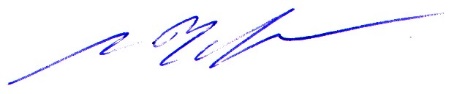 № группыДата проведения занятияМесто проведения занятияпреподавательпреподавательпреподаватель№ группыДата проведения занятияМесто проведения занятияФИОученая степеньзвание201,20213.02 – 24.04 еженедельно, понедельникАуд. 1Коровин А.Е.д.м.н.доцент203,20413.02 – 24.04 еженедельно, понедельникАуд. 4Утехин В.И.к.м.н.доцент205, 20614.02 – 25.04 еженедельно, вторникАуд.1Коровин А.Е.д.м.н.доцент207, 20814.02 – 25.04 еженедельно, вторникАуд. 4Утехин В.И.к.м.н.доцент209, 21015.02 – 03.05 еженедельно,средаАуд. 4Утехин В.И.к.м.н.доцент